Начало формы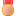 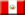 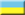 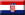 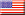 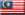 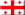 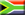 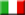 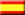 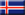 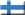 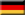 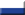 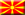 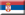 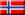 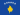 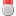 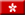 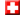 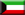 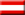 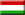 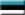 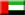 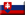 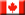 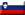 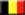 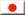 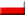 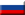 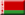 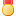 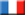 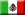 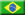 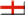 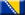 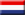 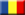 